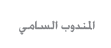 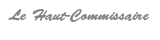 بــــلاغ صحـــفي اتفاقية تعاون بين المندوبية السامية للتخطيط والبنك الدولييوم الخميس 7 أبريل 2016 بالرباط، قام السيد أحمد الحليمي علمي، المندوب السامي للتخطيط، والسيدة ماري- فرنسواز ماري-نيلي، مديرة العمليات بقسم المغرب العربي، الشرق الأوسط وشمال إفريقيا، بالتوقيع على اتفاقية تسطر الإطار العام للتعاون على المدى المتوسط بين كلا المؤسستين. يغطي إطار التعاون الجديد سنوات 2016 و2017 و2018 وينص على برنامج دراسات مع مواضيع أولوية تتمحور حول : إنجاز ونشر دراسات على أساس المعطيات الإحصائية المنجزة من طرف المندوبية السامية للتخطيط، وعلى الخصوص في ميادين الاستهلاك، والدخل، وظروف معيشة السكان ؛تطوير مقاربات جديدة لقياس الفقر والفوارق ؛النمذجة الاقتصادية ومحاكاة آثار سياسات عمومية ؛وضع محاسبة بيئية (إعداد الحسابات الملحقة للبيئة) ؛القيام بدراسات قطاعية و/أو تقييمية لاستراتيجيات قطاعية ؛تطوير تكنلوجيات جمع، ومعالجة، وتخزين، ونشر المعطيات والوثائق التي تنتجها المندوبية السامية للتخطيط.وتهم اتفاقية التعاون أيضا تطوير أدوات البحث، وتبادل الخبرات، وتقوية الكفاءات، ونشر الإنتاج العلمي للمندوبية السامية للتخطيط في الأوساط الأنجلوسكسونية على الخصوص.ولقد سبق لخبراء المندوبية السامية للتخطيط والبنك الدولي أن عقدوا لهذا الغرض، في الفترة الممتدة من 14 إلى 18 دجنبر 2015، اجتماعات مكثفة حددوا خلالها ميادين التعاون المتفق عليها.   